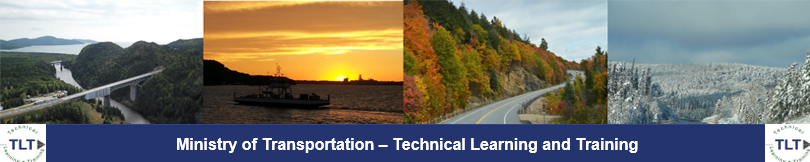 TLT T131 – Advanced Issues Resolution: ApplicationDeadline for application submission is October 29th, 2021 at 11:59pm.Division Services OfficeProvincial Highways Management2021-22Produced byThe Ontario Ministry of Transportation© 2019 Queen's Printer for OntarioRequirements In order to participate in TLT T131 Advanced Issues Resolution you must complete this application fully. The information provided will be verified before you are admitted into the course. The minimal requirements to attend TLT T131 are:A completed post-secondary degree in Engineering, and a PEO designation Graduated from the community college system in Civil Engineering or Construction Technology, and an RCCA designation in good standing with OACETT Current employee with a RAQS certified company All require government issued photo identification Please note: this training is not provided for persons employed in the contracting industryName Please submit to TLT@ontario.ca once completed.Name as it appears on your driver’s licence and/or certificationsName as it appears on your driver’s licence and/or certificationsName as it appears on your driver’s licence and/or certificationsCommonly used name Commonly used name Commonly used name Commonly used name Proof of Identity Proof of Identity Proof of Identity As proof of your identity, you are required to display an official photo ID at the beginning of your virtual examination. Acceptable pieces of ID include:Driver’s Licence Health Card (With Photo) Passport If you do not provide valid ID at the beginning of your virtual exam, your exam will be invalidated. As proof of your identity, you are required to display an official photo ID at the beginning of your virtual examination. Acceptable pieces of ID include:Driver’s Licence Health Card (With Photo) Passport If you do not provide valid ID at the beginning of your virtual exam, your exam will be invalidated. As proof of your identity, you are required to display an official photo ID at the beginning of your virtual examination. Acceptable pieces of ID include:Driver’s Licence Health Card (With Photo) Passport If you do not provide valid ID at the beginning of your virtual exam, your exam will be invalidated. As proof of your identity, you are required to display an official photo ID at the beginning of your virtual examination. Acceptable pieces of ID include:Driver’s Licence Health Card (With Photo) Passport If you do not provide valid ID at the beginning of your virtual exam, your exam will be invalidated. As proof of your identity, you are required to display an official photo ID at the beginning of your virtual examination. Acceptable pieces of ID include:Driver’s Licence Health Card (With Photo) Passport If you do not provide valid ID at the beginning of your virtual exam, your exam will be invalidated. As proof of your identity, you are required to display an official photo ID at the beginning of your virtual examination. Acceptable pieces of ID include:Driver’s Licence Health Card (With Photo) Passport If you do not provide valid ID at the beginning of your virtual exam, your exam will be invalidated. As proof of your identity, you are required to display an official photo ID at the beginning of your virtual examination. Acceptable pieces of ID include:Driver’s Licence Health Card (With Photo) Passport If you do not provide valid ID at the beginning of your virtual exam, your exam will be invalidated. As proof of your identity, you are required to display an official photo ID at the beginning of your virtual examination. Acceptable pieces of ID include:Driver’s Licence Health Card (With Photo) Passport If you do not provide valid ID at the beginning of your virtual exam, your exam will be invalidated. As proof of your identity, you are required to display an official photo ID at the beginning of your virtual examination. Acceptable pieces of ID include:Driver’s Licence Health Card (With Photo) Passport If you do not provide valid ID at the beginning of your virtual exam, your exam will be invalidated. As proof of your identity, you are required to display an official photo ID at the beginning of your virtual examination. Acceptable pieces of ID include:Driver’s Licence Health Card (With Photo) Passport If you do not provide valid ID at the beginning of your virtual exam, your exam will be invalidated. Current Employment Current Employment Current Employment Current Employment Current Employment Current Employment Company NameCompany NameCompany NameCompany AddressCompany AddressCompany AddressCompany AddressTitle or Position Title or Position Title or Position Email Address Email Address Email Address Email Address Business Phone Business Phone Business Phone Is this Company RAQS Certified? Is this Company RAQS Certified? Is this Company RAQS Certified? Is this Company RAQS Certified? Payment The registration fee for TLT 131 Advanced Issues Resolution is $320.00. Please indicate below the name, email address, and phone number for the individual who will be paying your registration fee should your application be accepted. Name of Payee Payment The registration fee for TLT 131 Advanced Issues Resolution is $320.00. Please indicate below the name, email address, and phone number for the individual who will be paying your registration fee should your application be accepted. Name of Payee Payment The registration fee for TLT 131 Advanced Issues Resolution is $320.00. Please indicate below the name, email address, and phone number for the individual who will be paying your registration fee should your application be accepted. Name of Payee Payment The registration fee for TLT 131 Advanced Issues Resolution is $320.00. Please indicate below the name, email address, and phone number for the individual who will be paying your registration fee should your application be accepted. Name of Payee Payment The registration fee for TLT 131 Advanced Issues Resolution is $320.00. Please indicate below the name, email address, and phone number for the individual who will be paying your registration fee should your application be accepted. Name of Payee Payment The registration fee for TLT 131 Advanced Issues Resolution is $320.00. Please indicate below the name, email address, and phone number for the individual who will be paying your registration fee should your application be accepted. Name of Payee Payment The registration fee for TLT 131 Advanced Issues Resolution is $320.00. Please indicate below the name, email address, and phone number for the individual who will be paying your registration fee should your application be accepted. Name of Payee Payment The registration fee for TLT 131 Advanced Issues Resolution is $320.00. Please indicate below the name, email address, and phone number for the individual who will be paying your registration fee should your application be accepted. Name of Payee Payment The registration fee for TLT 131 Advanced Issues Resolution is $320.00. Please indicate below the name, email address, and phone number for the individual who will be paying your registration fee should your application be accepted. Name of Payee Payment The registration fee for TLT 131 Advanced Issues Resolution is $320.00. Please indicate below the name, email address, and phone number for the individual who will be paying your registration fee should your application be accepted. Name of Payee Email Address Email Address Email Address Email Address Phone Number Phone Number Phone Number Phone Number Phone Number Experience Record Experience Record Experience Record Company NameContract #Title/ PositionTitle/ PositionTitle/ PositionTitle/ PositionTitle/ PositionTitle/ PositionStart DateEnd DateProfessional References (in relation to the experience noted above) Professional References (in relation to the experience noted above) Professional References (in relation to the experience noted above) Professional References (in relation to the experience noted above) Professional References (in relation to the experience noted above) Professional References (in relation to the experience noted above) Professional References (in relation to the experience noted above) Professional References (in relation to the experience noted above) Professional References (in relation to the experience noted above) Professional References (in relation to the experience noted above) Name Name Name Phone NumberPhone NumberPhone NumberPhone NumberEmail Email Email PEO and OACETTPEO and OACETTPEO and OACETTPEO and OACETTPEO and OACETTPEO and OACETTPEO and OACETTPEO and OACETTPEO and OACETTPEO and OACETTAre you PEO certified? Are you OACETT certified with an RCCA?Are you PEO certified? Are you OACETT certified with an RCCA?Are you PEO certified? Are you OACETT certified with an RCCA?Are you PEO certified? Are you OACETT certified with an RCCA?Are you PEO certified? Are you OACETT certified with an RCCA?Are you PEO certified? Are you OACETT certified with an RCCA?Are you PEO certified? Are you OACETT certified with an RCCA?Are you PEO certified? Are you OACETT certified with an RCCA?Are you PEO certified? Are you OACETT certified with an RCCA?Are you PEO certified? Are you OACETT certified with an RCCA?No Show PolicyIf you are admitted into an Advanced Issues Resolution session and cannot attend the course for ALL of the required time, you MUST notify TLT@ontario.ca more that 72 hours before the beginning of the course. If you do not provide proper notice you will not be entitled to attend future sessions of Advanced Issues Resolution and you will not be able to receive a refund. Successful completion relies on full attendance for the entire session and passing the examinationNo Show PolicyIf you are admitted into an Advanced Issues Resolution session and cannot attend the course for ALL of the required time, you MUST notify TLT@ontario.ca more that 72 hours before the beginning of the course. If you do not provide proper notice you will not be entitled to attend future sessions of Advanced Issues Resolution and you will not be able to receive a refund. Successful completion relies on full attendance for the entire session and passing the examinationNo Show PolicyIf you are admitted into an Advanced Issues Resolution session and cannot attend the course for ALL of the required time, you MUST notify TLT@ontario.ca more that 72 hours before the beginning of the course. If you do not provide proper notice you will not be entitled to attend future sessions of Advanced Issues Resolution and you will not be able to receive a refund. Successful completion relies on full attendance for the entire session and passing the examinationNo Show PolicyIf you are admitted into an Advanced Issues Resolution session and cannot attend the course for ALL of the required time, you MUST notify TLT@ontario.ca more that 72 hours before the beginning of the course. If you do not provide proper notice you will not be entitled to attend future sessions of Advanced Issues Resolution and you will not be able to receive a refund. Successful completion relies on full attendance for the entire session and passing the examinationNo Show PolicyIf you are admitted into an Advanced Issues Resolution session and cannot attend the course for ALL of the required time, you MUST notify TLT@ontario.ca more that 72 hours before the beginning of the course. If you do not provide proper notice you will not be entitled to attend future sessions of Advanced Issues Resolution and you will not be able to receive a refund. Successful completion relies on full attendance for the entire session and passing the examinationNo Show PolicyIf you are admitted into an Advanced Issues Resolution session and cannot attend the course for ALL of the required time, you MUST notify TLT@ontario.ca more that 72 hours before the beginning of the course. If you do not provide proper notice you will not be entitled to attend future sessions of Advanced Issues Resolution and you will not be able to receive a refund. Successful completion relies on full attendance for the entire session and passing the examinationNo Show PolicyIf you are admitted into an Advanced Issues Resolution session and cannot attend the course for ALL of the required time, you MUST notify TLT@ontario.ca more that 72 hours before the beginning of the course. If you do not provide proper notice you will not be entitled to attend future sessions of Advanced Issues Resolution and you will not be able to receive a refund. Successful completion relies on full attendance for the entire session and passing the examinationNo Show PolicyIf you are admitted into an Advanced Issues Resolution session and cannot attend the course for ALL of the required time, you MUST notify TLT@ontario.ca more that 72 hours before the beginning of the course. If you do not provide proper notice you will not be entitled to attend future sessions of Advanced Issues Resolution and you will not be able to receive a refund. Successful completion relies on full attendance for the entire session and passing the examinationNo Show PolicyIf you are admitted into an Advanced Issues Resolution session and cannot attend the course for ALL of the required time, you MUST notify TLT@ontario.ca more that 72 hours before the beginning of the course. If you do not provide proper notice you will not be entitled to attend future sessions of Advanced Issues Resolution and you will not be able to receive a refund. Successful completion relies on full attendance for the entire session and passing the examinationNo Show PolicyIf you are admitted into an Advanced Issues Resolution session and cannot attend the course for ALL of the required time, you MUST notify TLT@ontario.ca more that 72 hours before the beginning of the course. If you do not provide proper notice you will not be entitled to attend future sessions of Advanced Issues Resolution and you will not be able to receive a refund. Successful completion relies on full attendance for the entire session and passing the examinationDeclarationI    Insert Name   accept the requirements indicated in order to both gain admittance and complete the Advanced Issues Resolution course. By signing this application, I declare all provided information to be true and verifiable. If any information provided is found to be untrue, I accept that I will forfeit my eligibility to attend future sessions of Advanced Issues Resolution. DeclarationI    Insert Name   accept the requirements indicated in order to both gain admittance and complete the Advanced Issues Resolution course. By signing this application, I declare all provided information to be true and verifiable. If any information provided is found to be untrue, I accept that I will forfeit my eligibility to attend future sessions of Advanced Issues Resolution. DeclarationI    Insert Name   accept the requirements indicated in order to both gain admittance and complete the Advanced Issues Resolution course. By signing this application, I declare all provided information to be true and verifiable. If any information provided is found to be untrue, I accept that I will forfeit my eligibility to attend future sessions of Advanced Issues Resolution. DeclarationI    Insert Name   accept the requirements indicated in order to both gain admittance and complete the Advanced Issues Resolution course. By signing this application, I declare all provided information to be true and verifiable. If any information provided is found to be untrue, I accept that I will forfeit my eligibility to attend future sessions of Advanced Issues Resolution. DeclarationI    Insert Name   accept the requirements indicated in order to both gain admittance and complete the Advanced Issues Resolution course. By signing this application, I declare all provided information to be true and verifiable. If any information provided is found to be untrue, I accept that I will forfeit my eligibility to attend future sessions of Advanced Issues Resolution. DeclarationI    Insert Name   accept the requirements indicated in order to both gain admittance and complete the Advanced Issues Resolution course. By signing this application, I declare all provided information to be true and verifiable. If any information provided is found to be untrue, I accept that I will forfeit my eligibility to attend future sessions of Advanced Issues Resolution. DeclarationI    Insert Name   accept the requirements indicated in order to both gain admittance and complete the Advanced Issues Resolution course. By signing this application, I declare all provided information to be true and verifiable. If any information provided is found to be untrue, I accept that I will forfeit my eligibility to attend future sessions of Advanced Issues Resolution. DeclarationI    Insert Name   accept the requirements indicated in order to both gain admittance and complete the Advanced Issues Resolution course. By signing this application, I declare all provided information to be true and verifiable. If any information provided is found to be untrue, I accept that I will forfeit my eligibility to attend future sessions of Advanced Issues Resolution. DeclarationI    Insert Name   accept the requirements indicated in order to both gain admittance and complete the Advanced Issues Resolution course. By signing this application, I declare all provided information to be true and verifiable. If any information provided is found to be untrue, I accept that I will forfeit my eligibility to attend future sessions of Advanced Issues Resolution. DeclarationI    Insert Name   accept the requirements indicated in order to both gain admittance and complete the Advanced Issues Resolution course. By signing this application, I declare all provided information to be true and verifiable. If any information provided is found to be untrue, I accept that I will forfeit my eligibility to attend future sessions of Advanced Issues Resolution. SignatureSignatureSignatureDateDateDate